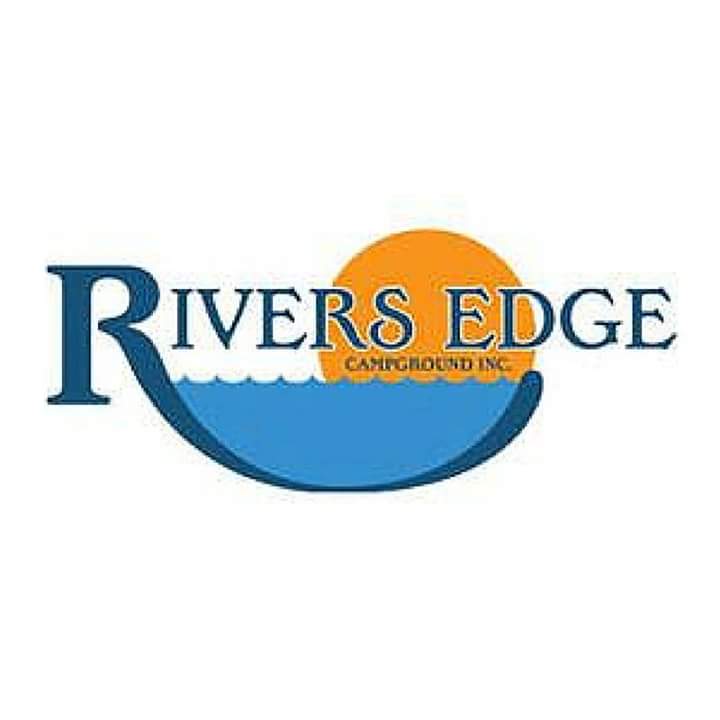 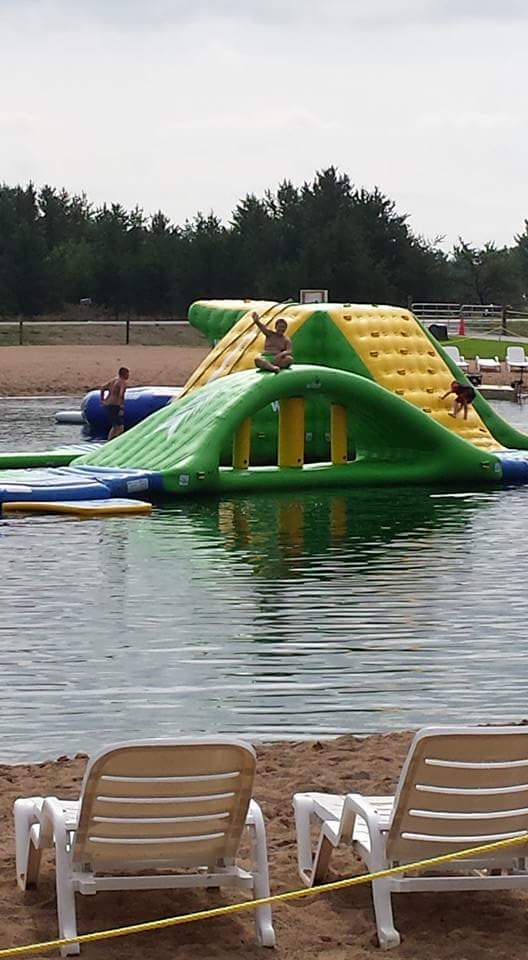 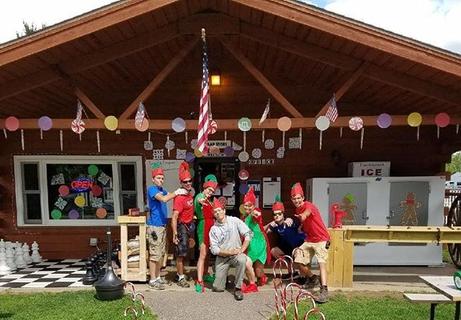 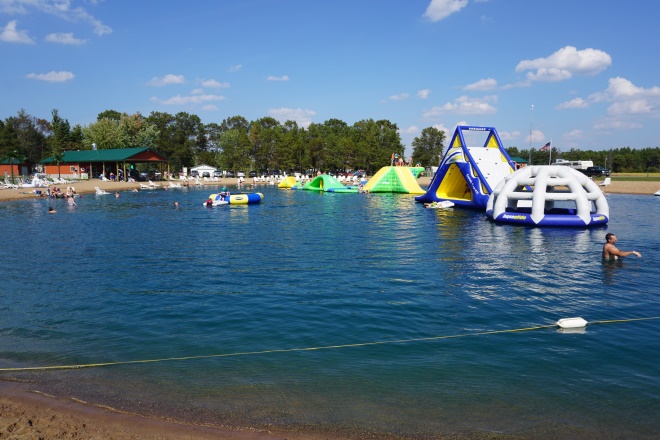 Waterpark passesOur waterpark is open daily from 9:00 A.M. to DuskWaterpark passes are included with your campsite for up to 4 people. Each additional pass is $10.00 for your stay.We are open to the public for day passes Sunday-Friday $10 per person.Birthday parties and Large GroupsWe can accommodate large groups with special pricing.  Great for birthdays, company parties, special events and church and school outings. This special pricing is available weekdays only. Advance reservations are required.Our SeasonWe are normally open from May 1st to October 15th, weather permitting.  We begin taking reservations January 1st.  We require full payment at the time of reservation. For seasonal details and special rate announcements visit us online at www.riversedgewisconsin.comOn Site ConveniencesSites accommodate most RV’sFull HookupsBoat LandingPicnic tables and Firepit on each siteBar & GrillCampstorePavilionConcessions StandClean RestroomsCoin Operated ShowersCoin Operated Laundry RoomWIFI available for an additional feeVolleyball and BasketballPlaygroundEvery Weekend is a Themed adventure with activities and Crafts. For more information on themed weekends visit www.riversedgewisconsin.comRV’s of all Sizes are welcome at River’s Edge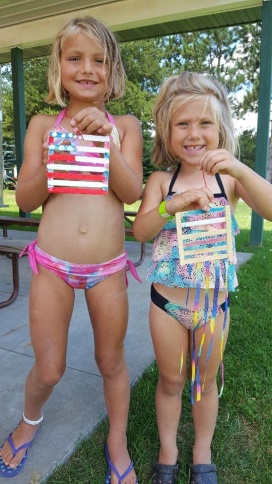 With both 30 and 50 amp hookups, back in and pull through sites, and full hookups your home on wheels will be easily accommodated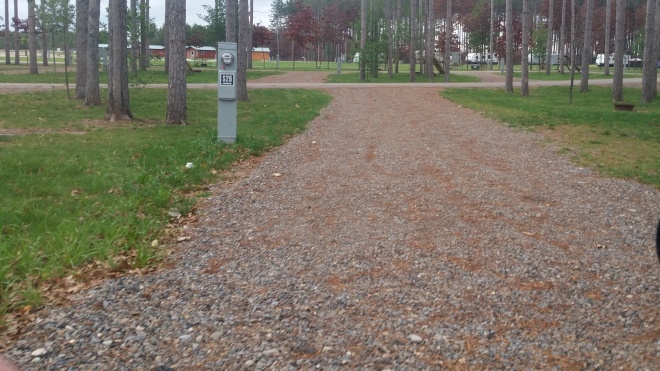 Rental Units to accommodate any  traveler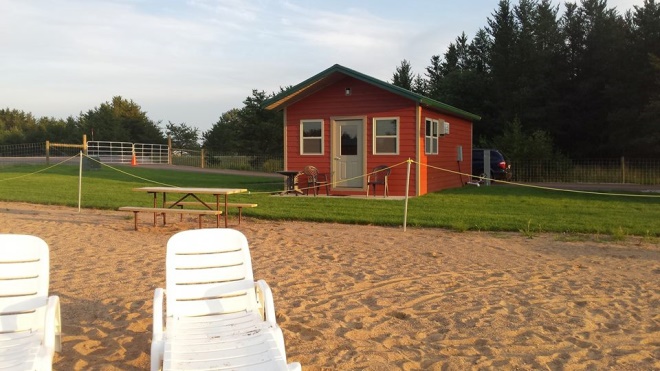 We can provide lodging for just about any family.From beachside 2 bedroom cabins, rental campers, and our large family River’s Edge Lodge, we have you covered!